Картотека дидактических игр по экологии(средняя группа»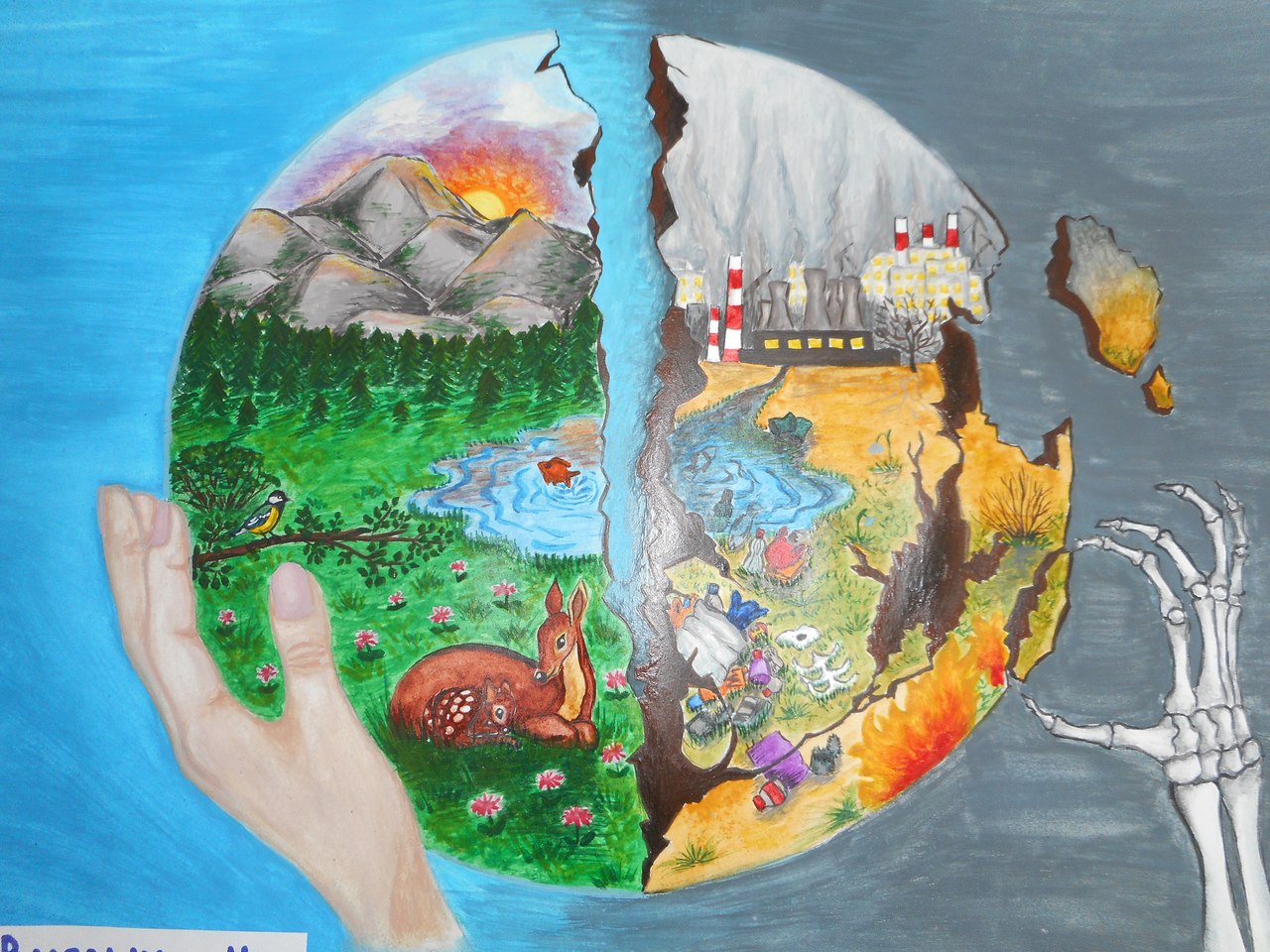 Экологическая игра «ГДЕ ЧТО ЗРЕЕТ?»Цель: учить использовать знания о растениях, сравнивать плоды дерева с его листьями.Ход игры: на фланелеграфе выкладываются две ветки: на одной – плоды и листья одного растения (яблоня), на другой – плоды и листья разных растений. (например, листья крыжовника, а плоды груши) Воспитатель задаёт вопрос: «Какие плоды созреют, а какие нет?» дети исправляют ошибки, допущенные в составлении рисунка.Экологическая игра «ЦВЕТОЧНЫЙ МАГАЗИН»Цель: закреплять умение различать цвета, называть их быстро, находить нужный цветок среди других. Научить детей группировать растения по цвету, составлять красивые букеты.Ход игры: Дети приходят в магазин, где представлен большой выбор цветов.Вариант 1.На столе поднос с разноцветными лепестками разной формы. Дети выбирают понравившиеся лепестки, называют их цвет и находят цветок, соответствующий выбранным лепесткам и по цвету и по форме.Вариант 2.Дети делятся на продавцов и покупателей. Покупатель должен так описать выбранный им цветок, чтобы продавец, сразу догадался, о каком цветке идёт речь.Вариант 3.Из цветов дети самостоятельно составляют три букета: весенний, летний, осенний. Можно использовать стихи о цветах.Экологическая игра-сказка «ФРУКТЫ И ОВОЩИ»Наглядный материал: картинки с изображением овощей.Воспитатель рассказывает:- Решил однажды помидор собрать войско из овощей. Пришли к нему горох, капуста, огурец, морковь, свекла, луковица, картофель, репа. (Педагог поочерёдно выставляет на стенд картинки с изображением этих овощей) И сказал им помидор: «Много желающих, оказалось, поэтому ставлю такое условие: в первую очередь в войско моё пойдут лишь те овощи, в названии которых слышаться такие же звуки, что и в моём пооммиидоорр».- Как вы думаете, дети, какие овощи откликнулись на его призыв?Дети называют, выделяя голосом нужные звуки: горроох, морркоовь, карртоофель, репа, огурец, и объясняют, что в этих словах есть звуки р, п, как в слове помидор. Картинки с изображением названных овощей воспитатель передвигает на стенде поближе к помидору.Проводит помидор различные тренировки с горохом, морковью, картофелем, репой. Хорошо им! А остальные овощи опечалились: звуки, из которых состоят их названия, никак не подходят к звукам помидора, и решили они просить помидора сменить условие. Помидор согласился: «Будь по-вашему! Приходите теперь те, в названии которых столько же частей, сколько и в моём».- Как вы думаете, дети, кто теперь откликнулся?Сообща выясняется, сколько частей в слове помидор и в названии оставшихся овощей. Каждый отвечающий подробно поясняет, что в словах помидор и, например, капуста одинаковое количество слогов. Картинки с изображением этих растений также передвигаются в сторону помидора.- Но ещё больше опечалились лук и свекла. Как вы думаете, дети, почему? Дети объясняют, что количество частей в названии не такое, как у помидора, и звуки не совпадают.- Как помочь им. Ребята? Какое новое условие мог бы предложить им помидор, чтобы и эти овощи вошли в его войско?Воспитатель должен подвести детей к тому, чтобы они сами сформулировали такие условия: «Пусть приходят те овощи, в названии которых ударение в первой части» или «Принимаем в войско тех, в названии которых слышаться одинаковые звуки (лук, свекла)». Для этого он может предложить детям послушать и сравнить, где ударение в оставшихся словах – названиях овощей, сравнить их звуковой состав.- Все овощи стали воинами, и огорчений больше не было! – заключает воспитательЭкологическая игра  «ЧТО ГДЕ   РАСТЁТ?»  Цель. Учить детей понимать происходящие в природе процессы; показывать зависимость всего живого на земле от состояния растительного покрова.Ход игры. Воспитатель называет разные растения и кустарники, а дети выбирают только те, что растут в данной местности. Если растут – дети хлопают в ладоши или прыгают на одном месте (движение можно выбрать любое), если нет – дети молчат.Растения: вишня, яблоня, пальма, шиповник, смородина, абрикос, малина, апельсин, лимон, груша, ананас и т.д.«ЧТО ЛИШНЕЕ?»Цель. Закреплять знание признаков разных времён года, умение чётко излагать свои мысли; развивать слуховое внимание.Ход игры. Воспитатель называет время года: «Осень». Затем перечисляет признаки разных времён года (птицы улетают на юг; расцвели подснежники; желтеют листья на деревьях; падает пушистый белый снег). Дети называют лишний признак и объясняют свой выбор.Экологическая игра «МОЁ ОБЛАКО».  Цель. Развивать воображение, образное восприятие природы.Ход игры. Дети садятся на одеяла или на корточки, рассматривают небо и плывущие облака. Воспитатель предлагает пофантазировать и рассказать, на что похожи облака, куда они могут плыть.«НАСЕКОМЫЕ»  Цель. Закреплять умение классифицировать и называть насекомых.  Ход игры.Дети становятся в круг, ведущий называет насекомое (муха), и передаёт мяч соседу, тот называет другое насекомое (комар) и т.д. Кто не сможет ответить, выходит из круга.  Ведущий говорит «Летающее насекомое – бабочка» и передаёт мяч, следующий отвечает: «Комар» и т.д. По окончании круга ведущий называет «Прыгающее насекомое» и игра продолжается.Экологическая игра «ЦВЕТЫ»Цель. Закреплять умение детей классифицировать и называть комнатные и садовые растения.Ход игры. Дети становятся в круг. Ребёнок называет комнатное растение (фиалка) и передаёт мяч соседу, тот называет другое растение (бегония) и т.д. Кто не сможет ответить, выходит из круга. Во втором круге водящий называет садовые растения, и игра продолжается.«КОГДА ЭТО БЫВАЕТ?» Цель.  Уточнить и углубить знания детей о временах года. Ход игры. Воспитатель называет время  года и отдаёт фишку ребёнку. Ребёнок называет, что бывает в это время года и передаёт фишку следующему игроку. Тот добавляет новое определение и передаёт фишку и т.д.Экологическая игра «ДА ИЛИ НЕТ».Цель. Закреплять знания детей о приметах осени.Ход игры. Воспитатель читает стихотворение, а дети должны внимательно слушать и отвечать «да» или «нет».Осенью цветут цветы?                                       Урожай весь собирают?Осенью растут грибы?                                       Птичьи стаи улетают?Тучки солнце закрывают?                                 Часто-часто льют дожди?Колючий ветер прилетает?                                Достаём ли сапоги?Туманы осенью плывут?                                   Солнце светит очень жарко,Ну а птицы гнёзда вьют?                                   Можно детям загорать?А букашки прилетают?                                      Ну а что же надо делать -Звери норки закрывают?                                    Куртки, шапки надевать?Экологическая игра «РАССКАЖИ БЕЗ СЛОВ»Цель. Закреплять представления об осенних изменениях в природе; развивать творческое воображение, наблюдательность.  Ход игры. Дети образуют круг. Воспитатель предлагает изобразить осеннюю погоду мимикой лица, жестами рук, движениями: стало холодно (дети ёжатся, греют руки, жестами надевают на себя шапки и шарфы); идёт холодный дождь (открывают зонтики, поднимают воротники).«ПОХОЖ – НЕ ПОХОЖ»Цель. Учить детей сравнивать предметы, узнавать предметы по описанию.Ход игры. Один ребёнок загадывает животных, а другие должны отгадать их по описанию.Экологическая игра «ОХОТНИК»  Цель. Упражнять в умении классифицировать и называть животных.Ход игры. Дети становятся перед чертой, в конце участка – стульчик. Это  «лес» («озеро», «пруд»).  В «лес» отправляется «охотник» - один из играющих. Стоя на месте, он произносит такие слова: «Я иду в лес на охоту. Буду охотиться за …». Здесь ребёнок делает шаг вперёд и говорит: «Зайцем», делает второй шаг и называет ещё одно животное и т.д. Нельзя два раза называть одно и то же животное. Победителем считается тот, кто дошёл до «леса» («озера», «пруда») или прошёл дальше.«ЖИВАЯ И НЕЖИВАЯ ПРИРОДА»Цель. Систематизировать знания детей о живой и неживой природе.   Ход игры. «Живая» (неживая) природа», говорит воспитатель и передаёт одному из играющих какой-либо предмет (или бросает мяч). Дети называют предметы природы (той, которую указал воспитатель).Экологическая игра «ОТГАДАЙТЕ, ЧТО ЗА РАСТЕНИЕ»Цель. Обучать детей описывать предмет и узнавать его по описанию.Ход игры. Воспитатель предлагает игроку описать растение или загадать загадку о нём. Другие дети должны отгадать, что это за растение.«ЧТО ЭТО ЗА ПТИЦА?»Цель. Учить детей описывать птиц по их характерным признакам.Ход игры. Дети делятся на две группы: одна группа описывает птицу (или загадывает загадки), а другая должна угадать, что это за птица. Затем группы меняются местами.Экологическая игра «УЗНАЙ, ЧЕЙ ЛИСТ»  Цель. Учить детей узнавать и называть растение по листу, находить его в природе.  Ход игры. Сбор листьев, опавших с деревьев и кустарников. Педагог предлагает узнать, с какого дерева или кустарника лист и найти доказательство (сходство) с неопавшими листьями, имеющими разнообразную форму.«БЫВАЕТ – НЕ БЫВАЕТ»(с мячом)   Цель. Развивать память, мышление, быстроту реакции.  Ход игры. Воспитатель произносит словосочетание и кидает мяч, а ребёнок должен быстро ответить: иней летом (не бывает); снег зимой (бывает); мороз летом (не бывает); капель летом (не бывает).Экологическая игра «НАЙДИ ПАРУ»Цель. Развивать у детей мышление, сообразительность.  Ход игры. Воспитатель раздаёт детям по одному листу и говорит: «Подул ветер. Все листочки разлетелись». Услышав эти слова, ребята кружатся с листочками в руках. Педагог  даёт команду: «Раз, два, три – пару найди!» Каждый должен встать рядом с тем деревом, лист которого держит в руках.«ЛЕСНИК»  Цель. Закреплять знания детей о внешнем виде некоторых деревьев и кустарников (ствол, листья, плоды и семена).  Ход игры. Выбирается «лесник», остальные дети – его помощники. Они пришли помочь ему собрать семена для новых посадок. «Лесник» говорит: «На моём участке растёт много берёз (тополей, клёнов), давайте наберём семян». «Лесник» может только описать дерево, не называя его. Дети ищут семена, собирают их и показывают «леснику». Выигрывает тот, кто больше набрал семян и не ошибся.Экологическая игра «ПРИРОДА И ЧЕЛОВЕК» I  Цель. Закреплять и систематизировать знания детей о том, что сделано человеком, а что дёт человеку природа.Ход игры. «Что сделано человеком?» - спрашивает воспитатель и бросает ребёнок делает шаг вперёд и говорит: «Зайцем», делает второй шаг и называет ещё одно животное и т.д. Нельзя два раза называть одно и то же животное. Победителем считается тот, кто дошёл до «леса» («озера», «пруда») или прошёл дальше.«ПРИРОДА И ЧЕЛОВЕК» II  Цель. Закреплять и систематизировать знания детей о том, что сделано человеком, а что дёт человеку природа.  Ход игры. Воспитатель становится в круг, в руках у него – мяч. Он заранее договаривается с детьми: педагог называет предметы, а дети отвечают одним словом: «Человек!» или «Природа!» Например, воспитатель бросает мяч ребёнку и говорит: «Машина!», ребёнок отвечает: «Человек!» Тот, кто ошибся, выходит из круга на один кон.Экологическая игра «ПРИДУМАЙ САМ» (Вариант 1)Цель. Учить детей составлять предложения с заданным количеством слов.   Ход игры. Предложить детям опорные слова: осень, листопад, снег, снежинки. Попросить детей придумать предложения из 4, 5 слов. Ребёнок, первым составивший предложение, получает фишку.(Вариант 2)  Ход игры. Воспитатель назначает ведущего и задаёт тему: «Времена года», «Одежда», «Цветы», «Лес». Ребёнок придумывает слова и говорит  их всем остальным, например: «Цветы, насекомые, раскрылись». Дети должны придумать как можно больше предложений, чтобы в них звучали эти слова.Экологическая игра «НЕ ЗЕВАЙ!»(птицы зимующие, перелётные).Цель. Развивать слуховое внимание, быстроту реакции.Ход игры. Воспитатель даёт всем детям названия птиц и просит внимательно следить: как только прозвучит их название, они должны встать и хлопнуть в ладоши; кто прозевает своё название, выходит из игры.  Во втором варианте игры рекомендуется использовать названия животных.Экологическая игра  «ОТГАДАЙТЕ, ЧТО ЗА РАСТЕНИЕ»Цель. Учить описывать предмет и узнавать его по описанию; формировать умение выбирать самый яркий признак растения.Ход игры. Воспитатель предлагает ребёнку назвать один самый характерный признак растения, остальные дети должны угадать само растение. Например, белый ствол (берёза); красная с белыми точками шляпка (мухомор) и т.д.Экологическая игра «КТО ГДЕ ЖИВЁТ».Цель. Развивать умение группировать растения по их строению (деревья, кустарники).Ход игры. Дети будут «белочками» и «зайчиками», а один ребёнок – «лисой». «Белочки» и «зайчики» бегают по поляне. По сигналу: «Опасность – лиса!» - «белочки» бегут к дереву, «Зайцы» - к кустам. «Лиса» ловит тех, кто неправильно выполняет задание.«ПТИЦЫ»Цель. Закреплять умение классифицировать и называть животных, птиц, рыб.Ход игры. Дети становятся в круг. Ведущий называет птицу (рыбу, животное, дерево…), например, «воробей» и передаёт мяч соседу, тот называет «ворона» и т.д.  Кто не сможет ответить, тот выходит из круга.Экологическая игра «НАЗОВИ ТРИ ПРЕДМЕТА»(вариант 1).Цель. Упражнять в классификации предметов.Ход игры. Дети должны назвать предметы, соответствующие данному понятию. Педагог говорит: «Цветы!» и бросает мяч ребёнку. Он отвечает: «Ромашка, василёк, мак».(вариант 2)Воспитатель делит детей на две команды. Первый ребёнок называет цветок и передаёт мяч другой команде. Та должна назвать три названия цветов и передать мяч первой команде, которая, в свою очередь, называет тоже три цветка. Побеждает та команда, которая последней назвала цветы.Экологическая игра «ОТГАДАЙТЕ, ЧТО ЗА РАСТЕНИЕ»Цель. Учить описывать предмет и узнавать его по описанию; формировать умение выбирать самый яркий признак растения.Ход игры. Воспитатель предлагает ребёнку назвать один самый характерный признак растения, остальные дети должны угадать само растение. Например, белый ствол (берёза); красная с белыми точками шляпка (мухомор) и т.д.Экологическая игра «ПРИРОДА И ЧЕЛОВЕК»Цель. Закреплять и систематизировать знания детей о том, что сделано руками человека, а что – природой.Ход игры. «Что сделано человеком? – спрашивает воспитатель и бросает мяч игроку. После нескольких ответов детей он задаёт новый вопрос: «Что создано природой?» Дети отвечают.«ЗАКОНЧИ ПРЕДЛОЖЕНИЕ»Цель.  Учить понимать причинные связи между явлениями; упражнять в правильном выборе слов.Ход игры. Воспитатель (или ребёнок) начинает предложение: «Я надела тёплую шубу, потому что…». Ребёнок, который заканчивает это предложение,  составляет начало нового.Экологическая игра «ЭТО ПРАВДА ИЛИ НЕТ?»Цель. Учить детей находить неточности в тексте.  Ход игры. Воспитатель говорит: «Послушайте внимательно стихотворение. Кто больше заметит небылиц, того, чего не бывает на самом деле?»Тёплая весна сейчас.                       Любит в речке посидеть.Виноград созрел у нас.зимой  среди  ветвейКонь рогатый на лугу                     «Га0га-га, пел соловей.Летом прыгает в снегу.                    Быстро дайте мне ответ –Поздней осенью медведь                Это   правда или нет?Дети находят неточности и заменяют слова и предложения, чтобы получилось правильно.Экологическая игра «КАКОЕ ВРЕМЯ ГОДА?»Цель. Учить воспринимать поэтический текст; воспитывать эстетические эмоции и переживания; закреплять знания о месяцах каждого времени года и основных признаках времён года.Ход игры. Писатели и поэты в стихотворениях воспевают красоту природы в разное время года. Воспитатель читает стихотворение, а дети должны выделить признаки времени года.Экологическая игра «ТРЕТИЙ ЛИШНИЙ»(растения)Цель. Закреплять знания о многообразии растений.Ход игры.Воспитатель говорит детям: «Вы уже знаете, что растения могут быть культурными и дикорастущими. Я сейчас буду называть растения вперемешку: дикорастущие и культурные. Кто услышит ошибку, должен хлопнуть в ладоши.  Например: берёза, тополь, яблоня; яблоня, слива, дуб и т.д.Экологическая игра           Прогулка по лесу.Разложите карточки с изображениями деревьев (береза, осина, дуб, клен и т.п.). Предложите ребенку совершить прогулку по лесу. Чтобы ребенку было интереснее, попросите зайчика (лисичку, медвежонка) сопровождать вас. Проходя мимо деревьев, зверушка рассказывает малышу о том, как называется то или иное дерево, описывает его внешний вид форму листьев, плодов. Задает крохе вопросы: как можно отличить березу от дуба? У какого дерева самый толстый ствол? На каком дереве растут желуди?На прогулке соберите несколько листьев с разных деревьев, сравните их между собой, отметьте отличия, обращая внимание на цвет форму, размер. Попросите ребенка отгадать: какой лист с какого дерева.Экологическая игра       Собери дерево.Нарисуйте три разных дерева (дуб, береза, клен). Вырежьте их и разрежьте каждое дерево на три части: корень, ствол, крона. Смешайте части. Предложите ребенку собрать деревья. Расскажите о функциях каждой части растения: корни поглощают из почвы питательные вещества, по стволу они поднимаются к ветвям и листьям, листья помогают дереву дышать и вместе с этим они очищают воздух.Проведите аналогию с человеком. Попросите ребенка подумать, какую пользу приносят деревья.Экологическая игра             Назови дерево.Приготовьте карточки с изображениями различных деревьев. Зайчик, лисичка и медвежонок хотят посадить по одному дереву возле своих домиков. Зайка выбрал березу, лисичка – осину, а мишка – дуб. Предложите ребенку помочь игрушкам найти свои деревья. Усложняя задание, можно попросить малыша найти одно дерево для зайчика, два дерева для лисы и три дерева для медвежонка. Таким образом, вместе с развитием навыков классифицирования происходит обучение счету.Экологическая игра         Собери листья.Осенью предложите ребенку собрать букеты из сухих листьев. В каждом букете должны быть листья только одного дерева. Попросите малыша вспомнить, как называются деревья. Дома сделайте гербарии, вклеив листья в альбом и подписав под каждым видом листьев названия дерева.Экологическая игра        Как растут деревья.В гости к ребенку пришел медвежонок и принес с собой семена различных деревьев (желудь, вишневая, персиковая косточки, семечко от яблока, березовые «серьги» и т. п.) Мишка интересуется, знает ли малыш, откуда берутся леса, может быть, их кто-то сажает? После того как ребенок высказал свои предположения, рассмотрите семена деревьев, медвежонок рассказывает крохе о том, как семена падают на землю или переносятся птицами и деревьями. Медвежонок показывает ребенку по одному из принесенных семян и просит отгадать, какому дереву оно принадлежит.Экологическая игра          Угадай дерево.Лесные мышки загадывают ребенку загадки: одна рассказывает о своей норке, которая находится под деревом с белой корой. Рядом с норкой другой мышки осенью падают желуди, а третьей мышке часто преграждает вход в норку упавшая шишка. Малыш должен отгадать, рядом с какими деревьями находятся мышиные норки.Экологическая игра              Фруктовый сад.Подготовьте карточки с изображениями лесных и садовых деревьев (фруктовые деревья должны быть с плодами).  Предложите ребенку посадить сад и лес, то есть, разобрать деревья по группам. При выборе дерева просите малыша проговаривать его название, объяснять, что помогло ему узнать дерево (форма листьев, кора, плоды.) Какие еще фруктовые деревья и кустарники знает ребенок. Где они растут, кто их сажает, для чего они нужны?Экологическая игра                Мы пойдем.Вы начинаете предложение: «Мы пойдем с тобой в лес (в поле, на речку, на море) и увидим там…». Ребенок должен вспомнить и назвать все то, что можно увидеть в названном месте (животные, насекомые, растения и т. п.). Обращайте внимание на то, чтобы рассказ ребенка был развернутым, если малыш назвал категорию «животные», побудите его назвать всех лесных обитателей. Учите ребенка мыслить образно. Вполне возможно, что, перечислив представителей вышеназванных категорий, малыш исчерпает свой список объектов. Подскажите ему, что в лесу можно увидеть. Например, нору лисицы, еловую шишку, следы зайца и т. п.Экологическая игра            Я – дерево, а – ты?Вы называете предмет и его функции, малыш должен назвать часть вашего предмета и обозначить его действие. Например: «Я – дерево, я расту», - «А я – корни дерева, я – держу тебя, чтобы ты не упало». «Я – белка, я прыгаю по деревьям», - «А я – твои зубки, я грызу тебе орехи».Экологическая игра          Угадай по части.Вы называете часть дерева или животного, либо признаки и функции этой части, а ребенок угадывает объект. Например: «Я длинное, зимой – белое, летом – серое. Слушаю, откуда приближается опасность (заячье ухо)», значит загаданное животное – заяц. «Я – рыжий, пушистый. Заметаю следы своей хозяйки (лисий хвост)». Загаданный объект – лиса и т. п.Экологическая игра              У кого это есть.Вы называете одну часть, а ребенок перечисляет все известные ему объекты живой природы, имеющие эту часть. Например, «Пушистый мех» - «Лиса, белка, енот, песец». «Лист» «Дерево, кустарник, цветок».Экологическая игра               Где мы это видели.Вы называете какой-либо объект, а ребенок перечисляет места, где можно его увидеть. Например : «Береза», -«Лес, роща, деревня, парк, аллея». «Заяц», - «Лес, поле, зоопарк, грядка с капустой». Если ребенок затрудняется, помогайте ему наводящими вопросами: «Зайчик что любит кушать? (морковь, капусту). А где растут эти овощи? (на огороде). Как заяц их возьмет? (придет на огород).Экологическая игра            Приходите в гости.Предложите ребенку подумать и перечислить всех тех, кто пришел бы к вам в гости, если бы вы пригласили обитателей реки (леса, зоопарка, моря). Поговорите о том, кто из них опасен (хищники), кто чем питается, какое угощение следует приготовить для тех или иных гостей.Экологическая игра               Найди друзей.Приготовьте парные карточки с изображениями животных из разных местностей обитания. Расскажите, что все животные собрались вместе, стали играть и потеряли своих друзей. Попросите ребенка помочь зверушкам найти друг друга. Малыш должен собрать пары животных, обитающих в одном месте – в лесу, в реке и т. п. Например: заяц – белка, рак- рыба, коза – корова.Экологическая игра             Разве так бывает?Предложите ребенку послушать небольшую историю и отметить неточности в вашем рассказе:«Однажды поздней осенью, когда листья на деревьях только распустились, заяц с длинным пушистым хвостом решил обустроить себе берлогу для зимней спячки. Увидев огромного зайца, серая лиса испугалась и запрыгнула на дерево, где у нее было гнездо. Не заметив лисички, заяц медленно прошел мимо. Вдруг навстречу ему выпрыгнул зеленый волк. Только заяц хотел его проглотить, как волк, испуганно квакнул, спрятался в норку. Набрал заяц еловых веток и понес в берлогу, чтобы было на чем спать всю зиму. А вокруг птички поют, цветы распускаются. Одним словом – осень!»Экологическая игра            Найди ошибку.Воспитатель показывает игрушку и называет заведомо неправильное действие, которое якобы производит это животное. Дети должны ответить, правильно это или нет, а потом перечислить те действия, которые на самом деле может совершать данное животное. Например: «Собака читает. Может собака читать?». Дети отвечают: «Нет». А что может делать собака? Дети перечисляют. Затем называются другие животные.Экологическая игра          Какая, какой, какое?Воспитатель называет какие-нибудь слова, а играющие по очереди называют как можно больше признаков, соответствующих данному предмету.Белка – рыжая, шустрая, большая, маленькая, красивая…Пальто – теплое, зимнее, новое, старое…Мама – добрая, ласковая, нежная, любимая, дорогая…Дом – деревянный, каменный, новый, панельный…Экологическая игра      У кого кто?Воспитатель называет животное, а дети должны назвать детеныша в единственном и множественном числе. Ребенок, который правильно назовет детеныша, получает фишку.Экологическая игра       Кто (что) летает?Дети стоят в кругу. Выбранный ребенок называет какой-нибудь предмет или животное, причем поднимает обе руки вверх и говорит: «Летит». Когда называется предмет, который летает, все дети поднимают обе руки вверх и говорят «летит», если нет, руки не поднимают. Если кто-то из детей ошибается, он выходит из игры.Экологическаяигра         Что это за насекомое?Дети делятся на 2 подгруппы. Одна подгруппа описывает насекомое, а другая – должна угадать, кто это. Можно использовать загадки. Затем свои вопросы задает другая подгруппа.Экологическаяигра          Что в корзинку мы берем.Дид. задача: закрепить у детей знание о том, какой урожай собирают в поле, в саду, на огороде, в лесу.Научить различать плоды по месту их выращивания.Сформировать представление о роли людей сохранения природы.Материалы: Картинки с изображение овощей, фруктов, злаков, бахчевых, грибов, ягод, а так же корзинок.У одних детей - картинки, изображающие разные дары природы. У других – картинки в виде корзинок.Дети – плоды под веселую музыку расходятся по комнате, движениями и мимикой изображают неповоротливый арбуз, нежную землянику, прячущийся в траве гриб и т.д.Дети – корзинки должны в обе руки набрать плодов. Необходимое условие: каждый ребенок должен принести плоды, которые растут в одном месте (овощи с огорода и т.д.). Выигрывает тот, кто выполнил это условие.Экологическая игра          Вершки – корешки.Дид. задача: учить детей составлять целое из частей.Материалы: два обруча, картинки овощей.Вариант 1. Берется два обруча: красный, синий. Кладут их так, чтобы обручи пересеклись. В обруч красный надо положить овощи, у которых в пищу идут корешки, а в обруч синего цвета – те, у который используются вершки.Ребенок подходит к столу, выбирает овощ, показывает его детям и кладет его в нужный круг, объясняя, почему он положил овощ именно сюда. (в области пересечения обручей должны находиться овощи, у которых используются и вершки, и корешки: лук, петрушка и т.д.Вариант 2. На столе лежат вершки и корешки растений – овощей. Дети делятся на две группы: вершки и корешки. Дети первой группы берут вершки, вторая – корешки. По сигналу все бегают врассыпную. На сигнал «Раз, два, три – свою пару найди!», нужноЭкологическая игра        Игра с мячом «Воздух, земля, вода»Дид. задача: закреплять знания детей об объектах природы. Развивать слуховое внимание, мышление, сообразительность.Материалы: мяч.Вариант№1. Воспитатель бросает мяч ребенку и называет объект природы, например, «сорока». Ребенок должен ответить «воздух» и бросить мяч обратно. На слово «дельфин» ребенок отвечает «вода», на слово «волк» - «земля» и т.д.Вариант№2. Воспитатель называет слово «воздух» ребенок поймавший мяч, должен назвать птицу. На слово «земля» - животное, обитающие на земле; на слово «вода» - обитателя рек, морей, озер и океанов.Экологическая игра         Угадай, что в мешочке?Дид. задача: учить детей описывать предметы, воспринимаемые на ощупь и угадывать их по характерным признакам.Материалы: овощи и фрукты характерной формы и различной плотности: лук, свекла, помидор, слива, яблоко, груша и д.р.Вы знаете, игру «Чудесный мешочек»? играть мы будем сегодня по-иному. Кому я предложу достать из мешочка предмет, ни будет его сразу вытаскивать, а ощупав, сначала назовет его характерные признаки.Экологическая игра             Природа и человек.Дид. задача: закрепить и систематизировать знания детей о том, что создано человек и что дает человеку природа.Материалы: мяч.Воспитатель проводит с детьми беседу, в процессе которой уточняет их знание о том, что окружающие нас предметы или сделаны руками людей или существуют в природе, и человек ими пользуется; например, лес, уголь, нефть, газ существует в природе, а дома, заводы создает человек.«Что сделано человеком»? спрашивает воспитатель и бросает мяч.«Что создано природой»? спрашивает воспитатель и бросает мяч.Дети ловят мяч и отвечают на вопрос. Кто не может вспомнить, пропускает свой ход.Экологическая игра           Выбери нужное.Дид. задача: закреплять знания о природе. Развивать мышление, познавательную активность.Материалы: предметные картинки.На столе рассыпаны предметные картинки. Воспитатель называет какое – либо свойство или признак, а дети должны выбрать как можно больше предметов, которые этим свойством обладают.Например: «зеленый» - это могут быть картинки листочка, огурца, капусты кузнечика. Или: «влажный» - вода, росса, облако, туман, иней и т.д.Экологическая игра              С какой ветки детки?Дид. задача: закреплять знания детей о листьях и плодах деревьях и кустарников, учить подбирать их по принадлежности к одному растению.Материалы: листья и плоды деревьев и кустарников.Дети рассматривают листья деревьев и кустарников, называют их. По предложению воспитателя: «Детки, найдите свои ветки» - ребята подбирают к каждому листу соответствующий плод.Экологическая игра         Звери, птицы, рыбы.Дид. задача: закреплять умение, классифицировать животных,, птиц, рыб.Материалы: мяч.Дети становятся в круг. Один из играющих берет в руки какой-нибудь предмет и передает его соседу справа, говоря: « Вот птица. Что за птица?»Сосед принимает предмет и быстро отвечает (название любой птицы).Затем он передает вещь другому ребенку,  с таким же вопросом. Предмет передается по кругу до тех пор, пока запас знаний участников игры не будет исчерпан.Так же играют, называя рыб, зверей. (называть одну и ту же птицу, рыбу, зверя нельзя).Экологическая игра         Где снежинки?Дид. задача: закреплять знания о различных состояниях воды. Развивать память, познавательную активность.Материалы: карточки с изображением различного состояния воды: водопад, река, лужа, лед, снегопад, туча, дождь, пар, снежинка и т. д.Вариант№ 1. Дети идут хороводом вокруг разложенных по кругу карточек. На карточках изображены различные состояния воды: водопад, река, лужа, лед, снегопад, туча, дождь, пар, снежинка и т. д.Во время движения по кругу произносятся слова:Вот и лето наступило.Солнце ярче засветило.Стало жарче припекать,Где снежинку нам искать?С последним словом все останавливаются. Те, перед кем располагается нужные картинки, должны их поднять и объяснить свой выбор. Движение продолжается со словами:Наконец, пришла зима:Стужа, вьюга, холода.Выходите погулять.Где снежинку нам искать?Вновь выбирают нужные картинки и объясняется выбор.Вариант№ 2. Лежат 4 обруча с изображением четырех времен года. Дети должны разнести свои карточки по обручам, объяснив свой выбор. Некоторые карточки могут соответствовать нескольким временам года.Вывод делается из ответов на вопросы:- В какое время года, вода в природе может находиться в твердом состоянии? (Зима, ранняя весна, поздняя осень).Экологическая игра             Угадай, что где растет.Дид.задача: уточнить знание детей о названиях и местах произрастания растений; развивать внимание, сообразительность, память.Материалы: мяч.Дети сидят на стульчиках или стоят в кругу. Воспитатель или ребенок кидает кому-нибудь из детей мяч, называя при этом место, где растет данное растение: сад, огород, луг, поле, лес.Экологическая игра          Прилетели птицы.Дид. задача: уточнить представление о птицах.Воспитатель называет только птиц, но если он вдруг ошибается, то дети должны топать или хлопать.Например. Прилетели птицы: голуби, синицы, мухи и стрижи.Дети топают –Что не правильно? (мухи)- А мухи это кто? (насекомые)- Прилетели птицы: голуби, синицы, аисты, вороны, галки, макароны.Дети топают.- прилетели птицы: голуби, куницы…Дети топают. Игра продолжается.Прилетели птицы:Голуби синицы,Галки и стрижи,Чибисы, стрижи,Аисты, кукушки,Даже совы – сплюшки,Лебеди, скворцы.Все вы молодцы.Итог: воспитатель вместе с детьми уточняет перелетных и зимующих птиц.Экологическая игра           Весной, летом, осенью.Дид. задача: уточнить знание детей о времени цветения отдельных растений (например, нарцисс, тюльпан - весной); золотой шар, астры – осенью и т.д.; учить классифицировать по этому признаку, развивать их память, сообразительность.Материалы: мяч.Дети стоят в кругу. Воспитатель или ребенок кидает мяч, называя при этом время года, когда растет растение: весна, лето, осень. Ребенок называет растение.Экологическая игра      Когда это бывает?Дид. задача: учить детей различать признаки времен года. С помощью поэтического слова показать красоту различных времен года, разнообразие сезонных явлений и занятий людей.Материалы: на каждого ребенка картинки с пейзажами весны, лета, осени и зимы.Воспитатель читает стихотворение, а дети показывают картинку с изображением того сезона, о котором говорится  в стихотворении.Весна.На полянке, у тропинки пробиваются травинки.С бугорка ручей бежит, а под елкой снег лежит.Лето.И светла, и широкаНаша тихая река.Побежим купаться, с рыбками плескаться…Осень.Вянет и желтеет, травка на лугах,Только зеленеет озимь на полях.Туча небо кроет, солнце не блестит,Ветер в поле воет,Дождик моросит.Зима.Под голубыми небесамиВеликолепными коврами,Блестя на солнце, снег лежит;Прозрачный лес один чернеет,И ель сквозь иней зеленеет,И речка подо льдом блестит.Экологическая игра           Сложи животное.Дид. задача: закрепить знания детей о домашних животных. Учить описывать по наиболее типичных признаках.Материалы: картинки с изображением разных животных. (каждое в двух экземплярах).Один экземпляр картинок целый, а второй разрезанный на четыре части. Дети рассматривают целые картинки, затем они должны из разрезанных частей сложить изображение животного, но без образца.Экологическая игра           Что из чего сделано?Дид. задача: учить детей определять материал, из которого сделан предмет.Материалы: деревянный кубик, алюминиевая мисочка, стеклянная баночка, металлический колокольчик., ключ и т.д.Дети вынимают из мешочка разные предметы и называют, указывая, из чего сделан каждый предмет.Экологическая игра         Угадай - ка.Дид. задача: развивать умение детей отгадывать загадки, соотносить словесный образ с изображением на картинке; уточнить знание детей о ягодах.Материалы: картинки на каждого ребенка с изображение ягод. Книга загадок.На столе перед каждым ребенком лежат картинки отгадки. Воспитатель загадывает загадку, дети отыскивают и поднимают картинку-отгадку.Экологическая игра             Съедобное – несъедобное.Дид. задача: закреплять знания о съедобных и несъедобных грибах.Материалы: корзинка, предметные картинки с изображение съедобных и несъедобных грибов.На столе перед каждым ребенком лежат картинки отгадки. Воспитатель загадывает загадку о грибах, дети отыскивают и кладут картинку-отгадку съедобного гриба в корзинкуЭкологическая игра           Назови три предмета.Дид. задача: упражнять детей в классификации предметов.Материалы: мяч.Воспитатель называет одно слово, например, цветы, а тот, кому воспитатель бросит мяч, должен назвать три слова, которые можно назвать, одним словом. Например, цветы- Ромашка, роза, василекЭкологическая игра           Цветочный магазин.Дид. задача: закреплять умение различать цвета, называть их быстро, находить нужный цветок среди других. Научить детей группировать растения по цвету, составлять красивые букеты.Материалы: лепестки, цветные картинки.Вариант 1. На столе поднос с разноцветными лепестками разной формы. Дети выбирают понравившиеся лепестки, называют их цвет и находят цветок, соответствующий выбранным лепесткам и по цвету и по форме.Вариант 2. Дети делятся на продавцов и покупателей. Покупатель должен так описать выбранный им цветок, чтобы продавец, сразу догадался о каком цветке идет речь.Вариант 3. Из цветов дети самостоятельно составляют три букета: весенний, летний, осенний. Можно использовать стихи о цветах.Экологическая игра             Четвертый лишний.Дид. задача: закреплять знания детей о насекомых.Воспитатель называет четыре слова, дети должны назвать лишнее слово:1) заяц, еж, лиса, шмель;2) трясогузка, паук, скворец, сорока;3) бабочка, стрекоза, енот, пчела;4) кузнечик, божья коровка, воробей, майский жук;5) пчела, стрекоза, енот, пчела;6) кузнечик, божья коровка, воробей, комар;7) таракан, муха, пчела, майский жук;8) стрекоза, кузнечик, пчела, божья коровка;9) лягушка, комар, жук, бабочка;
  10) стрекоза, мотылек, шмель, воробей.Воспитатель читает слова, а дети должны подумать, какие из них подходят муравью (шмелю…пчеле…таракану).Словарь: муравейник, зеленый, порхает, мед, увертливая, трудолюбивая, красная спинка, пассика, надоедливая, улей, мохнатый, звенит, река, стрекочет, паутина, квартира, тли, вредитель, «летающий цветок», соты, жужжит, хвоинки, «чемпион по прыжкам», пестрокрылая, большие глаза, рыжеусый, полосатый, рой, нектар, пыльца, гусеница, защитная окраска, отпугивающая окраска.Экологическая игра        Чудесный мешочек.Дид. задача: закрепить знания у детей, чем питаются звери. Развивать познавательный интерес.Материалы: мешочек.В мешочке находятся: мед, орехи, сыр, пшено, яблоко, морковь и т.д.Дети достают пищу для зверей, угадывают, для кого оно, кто чем питается.Экологическая игра         Полезные – неполезные.Дид. задача: закрепить понятия полезные и вредные продукты.Материалы: карточки с изображением продуктов.На один стол разложить то, что полезно, на другой – что неполезно.Полезные: геркулес, кефир, лук, морковь, яблоки, капуста, подсолнечное масло, груши и т.д.Неполезные: чипсы, жирное мясо, шоколадные конфеты, торты, «фанта» и т.д.Экологическая игра             Узнай и назови.Дид. задача: закрепить знания лекарственных растений.Воспитатель берет из корзинки растения и показывает их детям, уточняет правила игры: вот лежат лекарственные растения. Я буду показывать вам какое-нибудь растение, а вы должны рассказать о нем все, что знаете. Назовите место, где растет (болото, луг, овраг).Например, ромашку аптечную (цветы) собирают летом, подорожник (собирают только листики без ножек) весной и в начале лета, крапиву – весной, когда она только – только вырастет (2-3 рассказа детей).Экологическаяигра        Что я за зверь?Дид. задача: закреплять знания о животных Африки. Развивать фантазию.В игре участвует группа ребят, количество игроков не ограничено. В группе есть ведущий. Один из игроков удаляется на небольшое расстояние, отворачивается и ждет, пока его не пригласят.Группа ребят совещается между собой насчет зверя, т.е. какого зверя они будут изображать или 2-й вариант: отвечать на вопросы ведущего.Итак, зверь загадан, участник приглашается, игра начинается.Участник задает вопросы группе игроков, например: зверь маленький? может ползать? прыгать? у него есть пушистый мех? и т.д.Ребята в свою очередь отвечают ведущему «да» или «нет». Так продолжается до тех пор, пока игрок не отгадает зверя.Экологическая игра         Назовите растение.Дид. задача: уточнять знания о комнатных растениях.Воспитатель предлагает назвать растения (третье справа или четвёртое слева и т.д.). Затем условие игры меняется («На каком месте бальзамин?» и т.д.)Воспитатель обращает внимание детей на то, что у растений разные стебли.-  Назовите растения с прямыми стеблями, с вьющимися, без стебля. Как нужно ухаживать за ними? Чем ещё отличаются растения друг от друга?- На что похожи листья фиалки? На что похожи листья бальзамина, фикуса и т.д.?Экологическая игра         Кто где живёт.Дид. задача: закреплять знания о животных и местах их обитания.У воспитателя картинки с изображением животных, а у детей – с изображениями мест обитания различных животных (нора, берлога, река, дупло, гнездо и т.д.). Воспитатель показывает картинку с изображением животного. Ребёнок должен определить, где оно обитает, и если совпадает с его картинкой, «поселить» у себя, показав карточку воспитателю.Экологическая игра        Летает, плавает, бегает.Дид. задача: закреплять знания об объектах живой природы.Воспитатель показывает или называет детям объект живой природы. Дети должны изобразить способ передвижения этого объекта. Например: при слове «зайчик» дети начинают бежать (или прыгать) на месте; при слове «карась» - имитируют плывущую рыбу; при слове «воробей» - изображают полёт птицы.Экологическая игра          Береги природу.Дид. задача: закреплять знания об охране объектов природы.На столе или наборном полотне картинки, изображающие растения, птиц, зверей, человека, солнца, воды и т.д. Воспитатель убирает одну из картинок, и дети должны рассказать, что произойдёт с оставшимися живыми объектами, если на Земле не будет спрятанного объекта. Например: убирает птицу – что будет с остальными животными, с человеком, с растениями и т.д.Экологическая игра        Цепочка.Дид. задача: уточнять знания детей об объектах живой и неживой природы.У воспитателя в руках предметная картинка с изображением объекта живой или неживой природы. Передавая картинку, сначала воспитатель, а затем каждый ребёнок по цепочке называет по одному признаку данного объекта, так, чтобы не повториться. Например, «белка» - животное, дикое, лесное, рыжее, пушистое, грызёт орехи, прыгает с ветки на ветку и т.д.Экологическаяигра         Что было бы, если из леса исчезли…Дид. задача: закреплять знания о взаимосвязи в природе.Воспитатель предлагает убрать из леса насекомых:- Что бы произошло с остальными жителями? А если бы исчезли птицы? А если бы пропали ягоды? А если бы не было грибов? А если бы ушли из леса зайцы?Оказывается, не случайно лес собрал своих обитателей вместе. Все лесные растения и животные связаны друг с другом. Они друг без друга не смогут обходиться.Экологическая игра       Ходят капельки по кругу.Цель: закреплять знания о круговороте воды в природе.Воспитатель предлагает детям поиграть в интересную и волшебную игру. Но для этого нужно превратиться в маленькие капельки дождя. (Звучит музыка, напоминающая дождь) воспитатель произносит волшебные слова, и игра начинается.Воспитатель говорит, что она – мама Тучка, а ребята – её детки капельки, им пора отправляться в путь. (Музыка.) Капельки прыгают, разбегаются, танцуют. Мама Тучка показывает, что им делать.Полетели капельки на землю. Попрыгаем, поиграем. Скучно им стало поодиночке прыгать. Собрались они вместе и потекли маленькими весёлыми ручейками. (Капельки составят ручей, взявшись за руки.) Встретились ручейки и стали большой рекой. (Ручейки соединяются в одну цепочку.) Плывут капельки в большой реке, путешествуют. Текла-текла речка и попала в океан (дети перестраиваются в хоровод и движутся по кругу). Плавали-плавали Капельки в океане, а потом вспомнили, что мама тучка наказывала им домой вернуться. А тут как раз солнышко пригрело. Стали капельки лёгкими, потянулись вверх (присевшие капельки поднимаются и вытягивают руки вверх). Испарились они под лучами солнышка, вернулись к маме Тучке. Молодцы, капельки, хорошо себя вели, прохожим за воротники не лезли, не брызгались. Теперь с мамой побудьте, она без вас соскучилась.Экологическая игра    Я знаю.Дид. задача: закреплять знания о природе. Развивать познавательный интерес.Дети становятся в круг, в центре – воспитатель с мячом. Воспитатель бросает ребёнку мяч и называет класс объектов природы (звери, птицы, рыбы, растения, деревья, цветы). Ребёнок, поймавший мяч, говорит: «Я знаю пять названий зверей» и перечисляет (например, лось, лиса, волк, заяц, олень) и возвращает мяч воспитателю.Аналогично называются другие классы объектов природы.Экологическая игра    Узнай птицу по силуэту.Дид. задача: закреплять знания о зимующих и перелетных птицах, упражнять в умении узнавать птиц по силуэту.Детям предлагаются силуэты птиц. Дети отгадывают птиц и называют перелетная или зимующая птица.Экологическаяигра    Что это такое?Дид. задача: закреплять знания о живой и неживой природе. Развивать мышление.Воспитатель загадывает предмет живой или неживой природы и начинает перечислять его признаки. Если дети его отгадали, загадывается следующий предмет, если нет, то список признаков увеличивается. Например: «Яйцо» - овальное, белое, хрупкое, сверху твердое, внутри чаще жидкое, питательное, можно встретить на крестьянском дворе, в лесу, даже в городе, из него вылупляются птенцы.Экологическая игра    Живое – неживое.Дид. задача: закреплять знания о живой и неживой природе.Воспитатель называет предметы живой и неживой природы. Если это предмет живой природы, дети - машут руками, если предмет неживой природы - приседают.